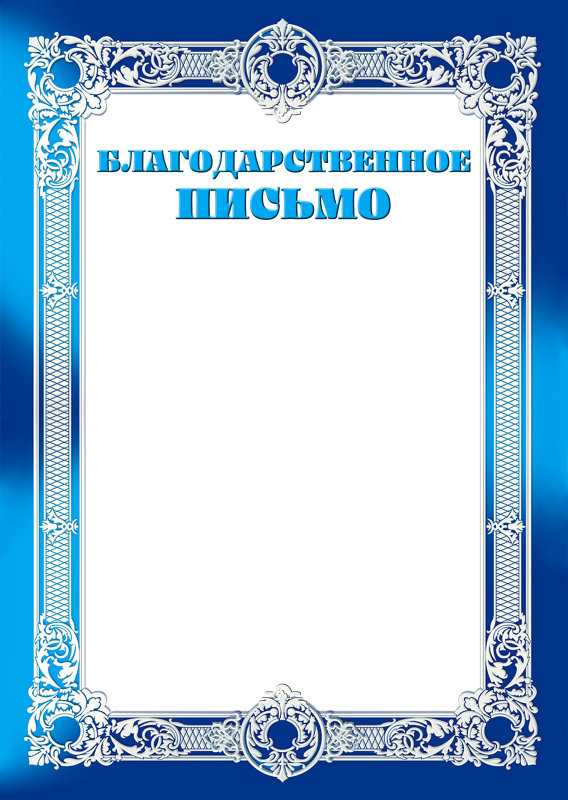 Юрьевой Наталье Владимировне МАДОУ №56за активное участие в онлайн-игреВ рамках краевой акции «Три П: Понимаем, Принимаем, Помогаем» «Веселые забавы»Директор МБУ ЦППМиСП №7 «Способный ребенок»Н.И. Жилинская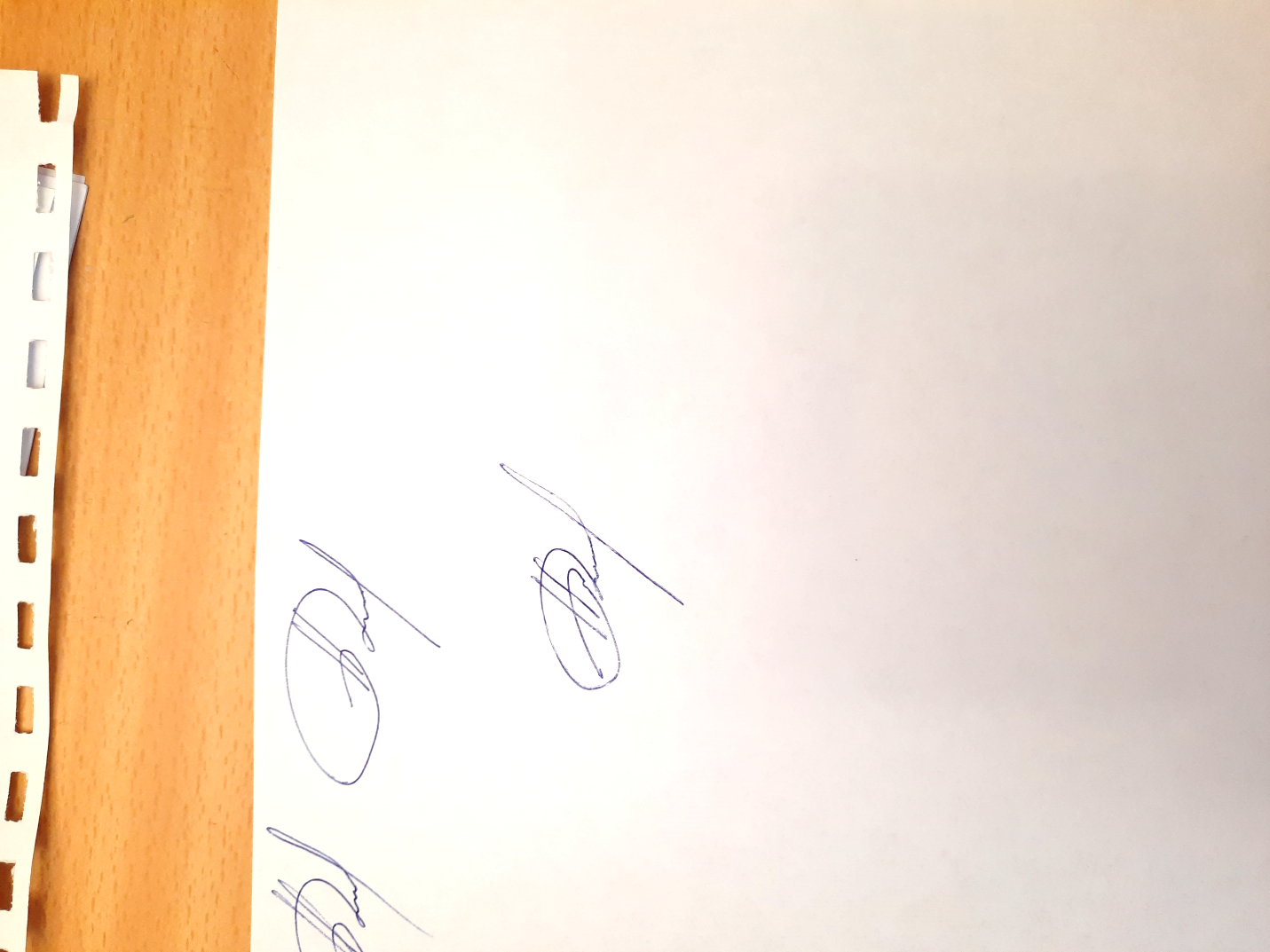 Красноярск 2022 годФайзуллоевой Светлане ЛеонидовнеМАДОУ №56за  активное участие в онлайн-игреВ рамках краевой акции «Три П: Понимаем, Принимаем, Помогаем» «Веселые забавы»Директор МБУ ЦППМиСП №7 «Способный ребенок»Н.И. ЖилинскаяКрасноярск 2022 год